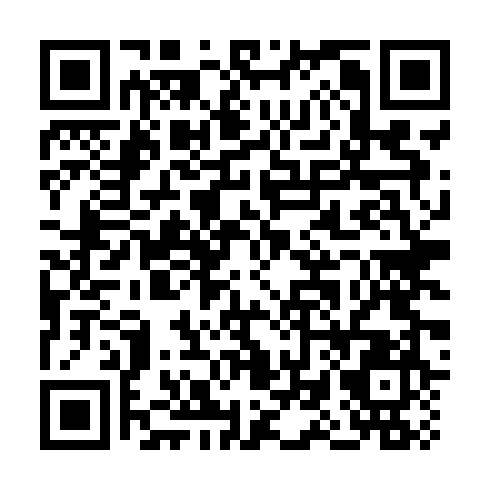 Ramadan times for Wegorzewo Szczecineckie, PolandMon 11 Mar 2024 - Wed 10 Apr 2024High Latitude Method: Angle Based RulePrayer Calculation Method: Muslim World LeagueAsar Calculation Method: HanafiPrayer times provided by https://www.salahtimes.comDateDayFajrSuhurSunriseDhuhrAsrIftarMaghribIsha11Mon4:184:186:1612:023:525:505:507:4012Tue4:164:166:1312:023:535:525:527:4213Wed4:134:136:1112:023:555:545:547:4414Thu4:114:116:0912:013:565:555:557:4615Fri4:084:086:0612:013:585:575:577:4816Sat4:054:056:0412:013:595:595:597:5117Sun4:034:036:0112:014:016:016:017:5318Mon4:004:005:5912:004:026:036:037:5519Tue3:573:575:5612:004:046:056:057:5720Wed3:543:545:5412:004:056:076:077:5921Thu3:513:515:5211:594:076:086:088:0122Fri3:493:495:4911:594:086:106:108:0423Sat3:463:465:4711:594:106:126:128:0624Sun3:433:435:4411:594:116:146:148:0825Mon3:403:405:4211:584:136:166:168:1026Tue3:373:375:3911:584:146:186:188:1327Wed3:343:345:3711:584:156:196:198:1528Thu3:313:315:3411:574:176:216:218:1729Fri3:283:285:3211:574:186:236:238:2030Sat3:253:255:3011:574:206:256:258:2231Sun4:224:226:2712:565:217:277:279:241Mon4:194:196:2512:565:227:297:299:272Tue4:164:166:2212:565:247:307:309:293Wed4:124:126:2012:565:257:327:329:324Thu4:094:096:1812:555:267:347:349:345Fri4:064:066:1512:555:287:367:369:376Sat4:034:036:1312:555:297:387:389:397Sun4:004:006:1012:545:307:407:409:428Mon3:563:566:0812:545:317:417:419:459Tue3:533:536:0612:545:337:437:439:4710Wed3:503:506:0312:545:347:457:459:50